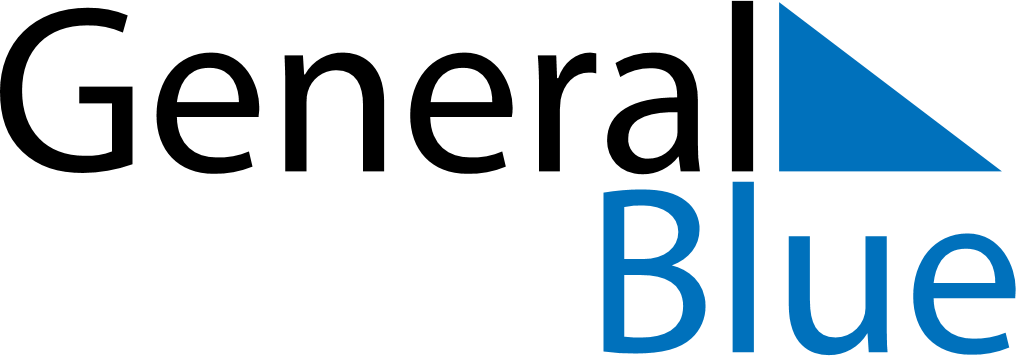 January 2024January 2024January 2024January 2024January 2024January 2024Horki, Mogilev, BelarusHorki, Mogilev, BelarusHorki, Mogilev, BelarusHorki, Mogilev, BelarusHorki, Mogilev, BelarusHorki, Mogilev, BelarusSunday Monday Tuesday Wednesday Thursday Friday Saturday 1 2 3 4 5 6 Sunrise: 9:16 AM Sunset: 4:41 PM Daylight: 7 hours and 24 minutes. Sunrise: 9:16 AM Sunset: 4:42 PM Daylight: 7 hours and 26 minutes. Sunrise: 9:16 AM Sunset: 4:43 PM Daylight: 7 hours and 27 minutes. Sunrise: 9:16 AM Sunset: 4:45 PM Daylight: 7 hours and 28 minutes. Sunrise: 9:15 AM Sunset: 4:46 PM Daylight: 7 hours and 30 minutes. Sunrise: 9:15 AM Sunset: 4:47 PM Daylight: 7 hours and 32 minutes. 7 8 9 10 11 12 13 Sunrise: 9:14 AM Sunset: 4:48 PM Daylight: 7 hours and 34 minutes. Sunrise: 9:14 AM Sunset: 4:50 PM Daylight: 7 hours and 36 minutes. Sunrise: 9:13 AM Sunset: 4:51 PM Daylight: 7 hours and 38 minutes. Sunrise: 9:13 AM Sunset: 4:53 PM Daylight: 7 hours and 40 minutes. Sunrise: 9:12 AM Sunset: 4:54 PM Daylight: 7 hours and 42 minutes. Sunrise: 9:11 AM Sunset: 4:56 PM Daylight: 7 hours and 44 minutes. Sunrise: 9:10 AM Sunset: 4:57 PM Daylight: 7 hours and 47 minutes. 14 15 16 17 18 19 20 Sunrise: 9:09 AM Sunset: 4:59 PM Daylight: 7 hours and 49 minutes. Sunrise: 9:08 AM Sunset: 5:01 PM Daylight: 7 hours and 52 minutes. Sunrise: 9:07 AM Sunset: 5:03 PM Daylight: 7 hours and 55 minutes. Sunrise: 9:06 AM Sunset: 5:04 PM Daylight: 7 hours and 57 minutes. Sunrise: 9:05 AM Sunset: 5:06 PM Daylight: 8 hours and 0 minutes. Sunrise: 9:04 AM Sunset: 5:08 PM Daylight: 8 hours and 3 minutes. Sunrise: 9:03 AM Sunset: 5:10 PM Daylight: 8 hours and 6 minutes. 21 22 23 24 25 26 27 Sunrise: 9:02 AM Sunset: 5:11 PM Daylight: 8 hours and 9 minutes. Sunrise: 9:00 AM Sunset: 5:13 PM Daylight: 8 hours and 12 minutes. Sunrise: 8:59 AM Sunset: 5:15 PM Daylight: 8 hours and 16 minutes. Sunrise: 8:58 AM Sunset: 5:17 PM Daylight: 8 hours and 19 minutes. Sunrise: 8:56 AM Sunset: 5:19 PM Daylight: 8 hours and 22 minutes. Sunrise: 8:55 AM Sunset: 5:21 PM Daylight: 8 hours and 26 minutes. Sunrise: 8:53 AM Sunset: 5:23 PM Daylight: 8 hours and 29 minutes. 28 29 30 31 Sunrise: 8:52 AM Sunset: 5:25 PM Daylight: 8 hours and 33 minutes. Sunrise: 8:50 AM Sunset: 5:27 PM Daylight: 8 hours and 36 minutes. Sunrise: 8:48 AM Sunset: 5:29 PM Daylight: 8 hours and 40 minutes. Sunrise: 8:47 AM Sunset: 5:31 PM Daylight: 8 hours and 44 minutes. 